Echolocation and SONAR: Sound Rather Than SightAdams, W.K.Students will be able to Explain the different experiences between locating something using only their ears vs. their eyes and ears.Worksheet – 1 per student (page 4)Blindfolds – 1 per groupCotton ballsPencil, dry erase markers, etc Rulers – 1 per groupGather materialsPrepare materials for students to collectExplain that in the following lesson students will be using sound rather than sight to complete several tasks.Using Sound Rather than SightStudents will divide into groups of 3 -5.  One student will wear blindfolds so that they are entirely blind (we put cotton balls under the blindfold on the eyes so students can’t peek under the blindfold) and another will drop an object on the floor.  The blindfolded student has to guess a. What object fell and b. Where they think the object fell (by placing their hand down directly- not by fishing!).  The students should try dropping the objects at different locations around the room, including behind the blind folded person and between their feet.They will measure the distance between where the blindfolded person guessed and where the object actually fell.Students do this five times and then switch positions.As they do the experiments, they should fill out charts similar to this:Have a class discussion about the following questions about the activity they just completed.What location was the easiest to identify?What location was the hardest?Describe the mistakes for each location:CloseFar awayMedium distanceBehind the personTableFloorBetween the feetDid you get better?How much practice do you think you’d need to be able to actually find objects?How much practice do you think you’d need to identify objects 30 meters away? (Remember By this complex system of echolocation, dolphins and whales can determine size, shape, speed, distance, direction, and even some of the internal structure of objects in the water.)
In-depth background information for teachers and interested studentsPeople have a harder time locating objects right between their feet or directly in front or behind them.  Our brains are able to detect the time delay for sound arriving at each ear.  Using this delay our brain determines to which side the object fell and how far away it is.  When an object is right between our feet or directly in front or behind, the sound arrives to each ear at the same time.Key Terms:Echolocation – A method used to detect objects by producing a specific sound and listening for its echo.SONAR – Sound Navigation And Ranging, is the process of listening to specific sounds to determine where objects are located. Modifications:Hard of hearing students can be the recorders/measurersOptional Extensions:Conduct the Speed of Sound activity (if you haven’t already!)Complete the other activities in the Echolocation UnitEcholocation and SONAR Name: __________________Using Sound Rather than Sight.One person wears the blindfold (do not cheat!). Stuff cotton balls under the blindfold below the eyes. The other person drops a pencil somewhere on the table or floor. The blindfolded person gets one chance to grab the object.  They cannot search with their hands! Leave your hand where you grabbed.  The other person measures how far off the grab is from the object with a ruler.  Now drop either the pencil or a pen/dry erase marker in a new spot.  The blindfolded person must identify what was dropped and puts their hand where they think it is.  Do this four more times. Note:  Make sure that sometimes it’s behind them or between their feet!Person1: ______________________Person 2: ____________________________In this activity students explore the idea of how it feels to use sound to locate objects and experiment with having to search for objects above and below them, not just side to side.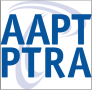 This activity can stand-alone or be done in correlation with the other echolocation activities.Science TopicsProcess SkillsGrade LevelSoundEcholocationSONARVision impairmentScientific InquiryObservingMeasuringComparingInferringCommunicating1-2Time RequiredTime RequiredTime RequiredTime RequiredAdvanced PreparationSet-UpActivityClean-UpGather materials15-20 minutes50 minutes10-15 minutes Learning GoalsMaterialsAdvanced Preparations Set UpIntroducing the ActivityDoing the ActivityDrop Item droppedGuessed itemHow far offWhere droppedWhere guessed1PencilMarker36 cmHalf a meter on the right side on the floor15 cm to the right of their feetExplanationOptional Extensions /ModificationsDrop Item droppedGuessed itemHow far offWhere droppedWhere guessedExamplePencilMarker36 cmHalf a meter on the right side on the floor15 cm to the right of their feet12345Drop Item droppedGuessed itemHow far offWhere droppedWhere guessed12345